 Ҡарар	                                                                        постановление         15 декабрь   2016 й. 	         	        № 43		                15 декабря  . О внесении изменений и дополнений в постановление сельского поселения      «Об утверждении перечня кодов подвидов по видам доходов,  главными администраторами, которых являются органы местного самоуправления сельского поселения Верхнеяушевский сельсовет муниципального района Федоровский район Республики Башкортостан»       В целях своевременного получения безвозмездных поступлений в бюджет сельского поселения Верхнеяушевский сельсовет муниципального района Федоровский район РБ  ПОСТАНОВЛЯЮ:1.Дополнить постановление сельского поселения Верхнеяушевский сельсовет муниципального района Федоровский район Республики Башкортостан от 28.12.2015 г. № 45 «Об утверждении перечня кодов подвидов по видам доходов, по видам доходов, главными администраторами, которых являются органы местного самоуправления сельского поселения Верхнеяушевский сельсовет муниципального района Федоровский район Республики Башкортостан   кодом бюджетной классификации:                                                                                                                                                       863 114 02053 10 0000 410  Доходы от реализации иного имущества, находящегося в собственности сельских поселений (за исключением имущества муниципальных бюджетных и автономных учреждений, а так же имущества муниципальных унитарных предприятий, в том числе казенных), в части реализации основных средств по указанному имуществу. (Субсидии на софинансирование расходных обязательств)».2. Контроль за выполнением настоящего постановления оставляю за собой.                  Глава сельского поселения			            В.Р.Дашкин      Башҡортостан  РеспубликаһыФедоровка районымуниципаль районыныңҮрғе Яуыш ауыл советыауыл биләмәһе хакимиәте80Федоровка  районы,Үрғе Яуыш ауылыЙәштәрурамы1тел46-43ИНН 0247002530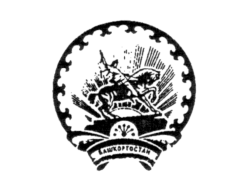 Администрация сельского поселения   Верхнеяушевский сельсоветмуниципального района Федоровский районРеспублики Башкортостан80Федоровский район с.Верхнеяушево, ул Молодёжная1тел46-43ИНН 0247002530